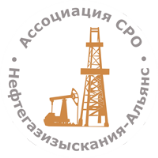 Ассоциация саморегулируемая организация «Объединение изыскателей для проектирования и строительства объектов топливно-энергетического комплекса «Нефтегазизыскания-Альянс»БЮЛЛЕТЕНЬ
для голосования по вопросам повестки дня внеочередного общего собрания членов Ассоциации СРО «Нефтегазизыскания-Альянс».Член Ассоциации СРО «Нефтегазизыскания-Альянс»Предварительно ознакомившись с повесткой дня и проектами документов к утверждению, при непосредственном участии в собрании голосует по вопросам повестки дня собрания:По вопросу 1 Повестки дня «О внесении изменений в Смету Ассоциации СРО «Нефтегазизыскания-Альянс» на 2020 год (утв. решением общего собрания Ассоциации СРО «Нефтегазизыскания-Альянс» протокол от 13.12.2019 № 32)»ФОРМУЛИРОВКА РЕШЕНИЯ ПО ВОПРОСУ ПОВЕСТКИ ДНЯВнести изменения в Смету Ассоциации СРО «Нефтегазизыскания-Альянс» на 2020 год (утв. решением общего собрания членов Ассоциации СРО «Нефтегазизыскания-Альянс» протокол от 13.12.2019 № 32) посредством ее утверждения в новой редакции (Приложение 1).По вопросу 2 Повестки дня «Об утверждении Сметы Ассоциации СРО «Нефтегазизыскания-Альянс» на 2021 год»ФОРМУЛИРОВКА РЕШЕНИЯ ПО ВОПРОСУ ПОВЕСТКИ ДНЯУтвердить Смету Ассоциации СРО «Нефтегазизыскания-Альянс» на 2021 год (Приложение 2).                                     М.П.ПРИЛОЖЕНИЕ 1 Смета Ассоциации СРО «Нефтегазизыскания-Альянс»на 2020 год.ПРИЛОЖЕНИЕ 2Смета Ассоциации СРО «Нефтегазизыскания-Альянс»на 2021 год.Форма проведения собрания:совместное присутствиеДата и время начала проведения собрания29.12.2020 г., 12:00Место проведения собранияг. Москва, Ананьевский переулок, д. 5, стр. 3Дата подсчета голосов и составления протокола29.12.2020 г.сокращенное наименование члена Ассоциации, его номер в реестре членов или ИННВарианты голосованияВарианты голосованияВарианты голосования«ЗА»«ПРОТИВ»«ВОЗДЕРЖАЛСЯ»Варианты голосованияВарианты голосованияВарианты голосования«ЗА»«ПРОТИВ»«ВОЗДЕРЖАЛСЯ»ДолжностьПодписьИнициалы, фамилия№НаименованиеПлан,тыс. руб. Остаток средств на начало года 10 5001Доходы1.1Поступление членских взносов 19 2001.2Доход от финансовой деятельности (в т. ч. курсовая разница, полученные %, за минусом налога с доходов) 250Итого доходов19 4502.Расходы2.1Оплата труда  работников (в т. ч. совместители)82842.1.1Взносы во внебюджетные фонды (ПФР, ФСС, ФОМС) 21752.2Материалы вспомогательные  (канцтовары, расходные материалы для оргтехники, хоз. расходы и т.д.) всего 1502.3Аренда  помещений 8502.4Транспортные расходы (в т. ч. транспортные услуги и использование личного а/трансп. в служебных целях, общественный транспорт) 202.5Связь (телефон, интернет) 2002.6Аудиторские и консультационные услуги, всего 702.7Повышение квалификации работников, участие работников в семинарах, конференциях 02.8Участие Ассоциации в конференциях и выставках, реклама, маркетинг, услуги по информированию неограниченного круга лиц о деятельности Ассоциации с целью организации  приема  в члены Ассоциации 15002.9Расходы на коллективное страхование гражданской ответственности членов СРО 3002.10Добровольное медицинское страхование 4002.11Нотариальные расходы 202.12Ремонт основных средств (материалы и услуги) 02.13Работы и услуги (информационное сопровождение и право пользования компьютерными программами, подписка на периодические издания, почтовые расходы, изготовление визитных карточек и т. д., всего 802.14Командировочные расходы 602.15Представительские расходы 502.16Услуги банка  502.17Затраты на приобретение основных средств, МБП и нематериальных активов , всего 4502.18Членство в негосударственных организациях и объединениях 20302.19Налоги и гос. пошлины в т. ч. штрафы, пени(с налогов со страховых взносов в фонды) 102.20Непредвиденные расходы 50Итого расходов   16749Остаток средств на конец года 12991Количество членов СРО, принятых в течение годаКоличество членов СРО, принятых в течение года40Размер Компенсационного фонда возмещения вреда на начало года Размер Компенсационного фонда возмещения вреда на начало года 30 100Размер Компенсационного фонда возмещения вреда на конец года Размер Компенсационного фонда возмещения вреда на конец года 35 400Размер Компенсационного фонда обеспечения договорных обязательств на начало года Размер Компенсационного фонда обеспечения договорных обязательств на начало года 51 125Размер Компенсационного фонда обеспечения договорных обязательств на конец года Размер Компенсационного фонда обеспечения договорных обязательств на конец года 56 974№Наименованиеплан,тыс. руб. Остаток средств на начало года 15 0001    Доходы 1.1Поступление членских взносов 21 1001.2Доход от финансовой деятельности (в т. ч. курсовая разница, полученные %,за минусом налога с доходов) 400Итого доходов21 5002. Расходы 2.1Оплата труда  работников (в т. ч. совместители) 8 2842.1.1Взносы во внебюджетные  фонды (ПФР, ФСС, ФОМС) 2 5022.2Материалы вспомогательные  (канцтовары, расходные материалы для оргтехники, хоз. расходы и т.д.), всего 1502.3Аренда  помещений 9002.4Транспортные расходы (в т. ч. транспортные услуги и использование личного а/трансп. в служебных целях, общественный транспорт) 202.5Связь (телефон, интернет) 2002.6Аудиторские и консультационные услуги, всего 702.7Повышение квалификации работников ,участие работников в семинарах, конференциях 3002.8Участие Ассоциации в конференциях и выставках, реклама, маркетинг, услуги по информированию  неограниченного круга лиц о деятельности Ассоциации с целью организации  приема  в члены Ассоциации 2 1002.9Расходы на коллективное страхование гражданской ответственности членов СРО 3002.10Добровольное медицинское страхование 4002.11Нотариальные расходы 202.12Ремонт основных средств (материалы и услуги) 02.13Работы и услуги (информационное сопровождение и право пользования компьютерными программами, подписка на периодические издания, почтовые расходы, изготовление визитных карточек и т. д., всего 2202.14Командировочные расходы 4002.15Представительские расходы 502.16Услуги банка  602.17Затраты на приобретение основных средств, МБП и нематериальных активов , всего 3002.18Членство в негосударственных организациях и объединениях 2 5002.19Налоги и гос. пошлины в т. ч. штрафы, пени(с налогов со страховых взносов в фонды) 102.20Непредвиденные расходы 200Итого расходов   18 986Остаток средств на конец года 17 514 Количество членов, принятых в течение года Количество членов, принятых в течение года30 Размер Компенсационного фонда возмещения вреда на начало года  Размер Компенсационного фонда возмещения вреда на начало года 36 000 Размер Компенсационного фонда возмещения вреда на конец года  Размер Компенсационного фонда возмещения вреда на конец года 37 500 Размер Компенсационного фонда обеспечения договорных обязательств на начало года  Размер Компенсационного фонда обеспечения договорных обязательств на начало года 57 124 Размер Компенсационного фонда обеспечения договорных обязательств на конец года  Размер Компенсационного фонда обеспечения договорных обязательств на конец года 57 724